МУНИЦИПАЛЬНОЕ КАЗЕННОЕ ОБРАЗОВАТЕЛЬНОЕ            УЧРЕЖДЕНИЕ «ОГУЗЕРСКАЯ СРЕДНЯЯ ОБЩЕОБРАЗОВАТЕЛЬНАЯ ШКОЛА»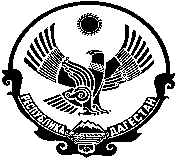 КИЗЛЯРСКИЙ  РАЙОН РЕСПУБЛИКИ ДАГЕСТАН368826 с. Огузер                                                        тел:8-928-978-71-41от 31.08.2020гПРИКАЗ №О запрете проведения  массовых мероприятий.На основании Постановления Главного государственного санитарного врача РФ от 30 июня 2020 г. N 16 "Об утверждении санитарно-эпидемиологических правил СП 3.1/2.4.3598-20 "Санитарно-эпидемиологические требования к устройству, содержанию и организации работы образовательных организаций и других объектов социальной инфраструктуры для детей и молодежи в условиях распространения новой коронавирусной инфекции (COVID-19)"Приказываю:1.      Запретить в период с 01.09.2020 в школе проведение массовых культурных и спортивных, досуговых и иных мероприятий с участием различных групп обучающихся а также массовых мероприятий с привлечением лиц из иных организаций.(Отв. зам. директора по ВР, кл. руководители).2.Запретить в период с 01.09.2020 в школе  нахождение посторонних лиц, родителей (законных представителей).(отв зам. директора по ВР, дежурный администратор)3. Довести до классных руководителей 1-911  классов, до родителей (законных представителей), своих классных коллективов информацию о запрете проведения любых культурно-массовых, досуговых, спортивных и иных мероприятий в помещениях  МКОУ «  Огузерская  СОШ» посредством телефонной связи, социальных сетей, в группе школы и класса Вконтакте, мессенджерах и т.д. ).(отв. зам. дир. по ВР   Рамазановой Г.Ю.,старшая вожатая  Саянова А.Н.)4.      Разместить настоящий приказ на главной странице официального сайта школы., дополнительно в разделе «Режим функционирования школы с 1 сентября 2020» 5.      Контроль за исполнением данного приказа возложить на заместителя директора по ВР  Рамазанову Г.Ю. и старшую вожатую Саянову А.Н.) Директор :  _________/ Куртусунова Ю.К./С приказом  ознакомлены :_______________________/ Рамазанова Г.Ю./ _______________________/ Саянова А.Н./